Prot. Com. N. Spotorno, lìAVVISO DI INDAGINE DI MERCATOIl Comune di Spotorno intende espletare un'indagine di mercato propedeutica all'affidamento dei lavori.DESCRIZIONE: L'indagine di mercato ha per oggetto: REALIZZAZIONE INTERVENTI DI MANUTENZIONE STRAORDINARIA E PARZIALE RIFACIMENTO IMPIANTI DI ILLUMINAZIONE PUBBLICA NELLE VIE FRANCIA, GERMANIA, BELGIO, TOSCANA E VICO NICEI NEL COMUNE DI SPOTORNO.Relativamente alle altre informazioni si fa espresso rinvio al Capitolato Speciale di Appalto allegato.IMPORTO DELL'APPALTO e CORRISPETTIVO: €.97.724,46   soggetti a ribasso ( di cui €. 27.592,50per il costo del personale il quale incide del 28,235% e corrisponde a numero 50 uomini /giorno per lo svolgimento del lavoro) oltre ad €.2.255,88.. per oneri di sicurezza non soggetti a ribasso;LUOGO DI ESECUZIONE: COMUNE DI SPOTORNO.PROCEDURE E CRITERI DI AGGIUDICAZIONE:ll lavoro sopra descritto sarà aggiudicato successivamente mediante procedura negoziata ai sensi dell'articolo 36 lettera b) del decreto legislativo n. 50/2016. IL CRITERIO DI AGGIUDICAZIONE prescelto sarà quello del PREZZO PIÙ BASSO inferiore a quello posto a base di gara, ai sensi dell’art. 95 comma 4 lett. a) del D.lgs. 50/2016, da determinarsi mediante ribasso percentuale unico sull’importo dei lavori posto a base di gara sulla base del progetto esecutivo. I lavori sono di semplici natura e abbastanza standardizzati  da non comportare particolare complessità.Il Comune di Spotorno,  Le richieste dovranno essere inviate all’indirizzo di posta PEC: protocollo@pec.comune.spotorno.sv.itesclusivamente a partire dalle ore 9,00 del giorno 12.09.2018La data e l’ora, minuti e secondi di presentazione saranno quelle rilevabili dalla ricerca di accettazione. Non saranno ammesse istanze inviate prima del termine indicato e successivamente alla scadenza del suddetto termine di gg.1 (UNO) .  Ogni singola ditta   potrà presentare UNA sola manifestazione di interesse.Nel caso di presentazione di una sola richiesta , il Comune di Spotorno si riserva la facoltà di procedere alle ulteriori fasi della procedura di affidamento con l'unico concorrente partecipante, ai sensi dell’art. 69 del DPR n. 827 del 1924.Il Comune di Spotorno si riserva di sospendere, modificare o annullare la procedura relativa al presente avviso e di non dar seguito all’eventuale procedura negoziata per l’affidamento di lavori.I primi   DIECI operatori economici  saranno successivamente invitati a presentare le offerte oggetto della negoziazione mediante una lettera di invito contenente gli elementi essenziali costituenti l’oggetto della prestazione nonché le modalità di partecipazione alla procedura negoziata.Resta stabilito sin da ora che la presentazione della manifestazione di interesse non genera alcun diritto o automatismo di partecipazione ad altre procedure di affidamento sia di tipo negoziale che pubblico.I candidati esclusi (dal decimo pervenuto i avanti) dalla successiva fase di affidamento non potranno chiedere indennizzi o rimborsi di qualsiasi tipo e natura.Non saranno prese in considerazione le istanze comunque presentate prima della data di pubblicazione del presente avviso.DURATA: L'appalto avrà la durata di 90 gg dalla data del verbale di consegna del medesimo.REQUISITI: Possono presentare manifestazione di intenti i soggetti che non incorrono nei motivi di esclusione di cui all'articolo 80 del decreto legislativo n. 50/2016 e in possesso dei requisiti di cui all'articolo 83 del decreto legislativo n. 50/2016 e, in particolare:REQUISITI DI ORDINE GENERALE: assenza dei motivi di esclusione previsti nell’elenco di cui all’articolo 80 D.Lgs. 50/2016;REQUISITI DI IDONEITÀ PROFESSIONALE (art. 83 D.Lgs 50/2016): iscrizione alla Camera di Commercio, industria artigianato e agricoltura (CCIAA) per attività esercitata corrispondente ai lavori in oggetto.CAPACITÀ ECONOMICA E FINANZIARIA E TECNICA E PROFESSIONALE:L'impresa appaltatrice dovrà  essere in possesso delle qualificazioni rilasciate dalla camera di commercio industria e artigianato, come riscontrabile nella visura camerale dell'impresa stessa e nella fattispecie:   lett a) impianti di produzione, trasformazione, trasporto, distribuzione, utilizzazione dell' energia elettrica , impianti di protezione contro le scariche atmosferiche , nonché gli impianti per l' automazione di porte , cancelli, barriere;   lett b)  impianti radiotelevisivi , le antenne e gli impianti elettronici in genere;riconducibili a Attestazione SOA di qualificazione per categoria  OG10.1) dichiarazione circa l’importo dei lavori analoghi alla categoria prescelta eseguiti direttamente nel quinquennio antecedente la data di pubblicazione del presente avviso;2) dichiarazione circa il costo complessivo sostenuto per il personale dipendente non inferiore al quindici per cento dell'importo dei lavori eseguiti nel quinquennio antecedente la data di pubblicazione del presente avviso;3) dichiarazione circa il possesso di adeguata attrezzatura tecnica, Qualora le ditte siano in possesso delle qualificazioni SOA, il possesso dei requisiti minimi è automaticamente verificatoResta inteso che:l’Operatore economico successivamente invitato individualmente alla procedura negoziata ha la facoltà di presentare offerta o di trattare per sé o quale mandatario di Operatori riuniti (art. 48, comma 11 D.Lgs. 50/2016);la presentazione della manifestazione di interesse non costituisce prova del possesso dei requisiti generali e della capacità, che, invece, dovranno essere dichiarati dall’interessato ed accertati dall’Amministrazione in occasione della procedura negoziata.SCADENZA PER LA PRESENTAZIONE DELLA MANIFESTAZIONE DI INTERESSE: I soggetti interessati, in possesso dei requisiti richiesti, possono comunicare il proprio interesse ad essere invitati – (esclusivamente tramite PEC) alla procedura di gara , trasmettendo apposita manifestazione di interesse redatta in conformità all'allegato “A” al presente avviso, esclusivamente a partire dalle ore 9,00 del giorno 12.09.2018La data e l’ora, minuti e secondi di presentazione saranno quelle rilevabili dalla ricerca di accettazione. Non saranno ammesse istanze inviate prima del termine indicato e successivamente alla scadenza del suddetto termine di gg.1 (UNO) .  Ogni singola ditta   potrà presentare UNA sola manifestazione di interesse entro e non oltre le ore 12.00 del giorno 13/09/2018(giorno seguente all’inizio della presentazione)  al COMUNE DI SPOTORNO  Via Aurelia – 17028 SPOTORNO.Resta inteso che il recapito della manifestazione di interesse rimane ad esclusivo rischio del mittente ove, per qualsiasi motivo, la stessa non giunga a destinazione in tempo utile. Le istanze  devono recare  – oltre all’intestazione del mittente e all’indirizzo dello stesso - le indicazioni relative all’oggetto dell'avviso.SUBAPPALTO:Nello specifico il bando in oggetto NON prevede le possibilità di subappalto ed è fatto divieto cedere parzialmente o totalmente a terzi l’appalto E’ fatto divieto all’aggiudicatario di affidare mediante subappalto lavori oggetto della gara medesima ad imprese che hanno  partecipato o parteciperanno  autonomamente al bando di gara. Art.2.9 “Disciplina del subappalto” Capitolato speciale di appalto e schema di contratto.ALTRE INFORMAZIONI:nel momento in cui sarà attiva una convenzione CONSIP o qualora il lavoro/servizio/fornitura oggetto del presente avviso sia presente sul mercato elettronico della pubblica amministrazione, il contratto stipulato con la ditta eventualmente aggiudicataria sarà automaticamente risolto, salva la disponibilità della ditta a modificare le condizioni contrattuali utilizzando i parametri di prezzo e qualità previsti in detta convenzione;il presente avviso, finalizzato ad una ricerca di mercato, non costituisce proposta contrattuale e non vincola in alcun modo il Comune di Spotorno che sarà libero di avviare o non avviare altre procedure e/o trattative;la stazione appaltante si riserva, in sede di procedura negoziata, di definire con maggior dettaglio le prestazioni oggetto d'appalto mediante eventuali modifiche ed integrazioni al capitolato con previsione di eventuali ulteriori richieste aggiuntive o diversificate rispetto a quanto riportato nel presente avviso;la disciplina dettagliata e le norme speciali relative all'affidamento in oggetto saranno contenute nella lettera d'invito/disciplinare; responsabile del procedimento relativo al presente avviso di Manifestazione di interesse  è il Geom B. Barberis Responsabile del Servizio LLPP. Telefono 019 746971.RIEPILOGO ALLEGATI:AllegatiA	Modello “Manifestazione di interesse”B Copia del CEL (in caso di dichiarazioni  per lavori eseguiti per  privati)Capitolato Speciale di AppaltoI dati raccolti saranno oggetto di trattamento ai soli fini dell’espletamento della presente procedura nel rispetto delle prescrizioni previste dal decreto legislativo 30 giugno 2003 n. 196. Titolare del trattamento dei dati è il Comune di Spotorno, nella persona del suo Rappresentante, legale rappresentante pro-tempore. Il nominativo dei soggetti responsabili è pubblicato sul sito Internet all’indirizzo: WWW. Comune di SpotornoIl Responsabile del servizio LLPPGeom. B. Barberis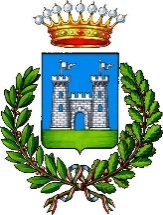 COMUNE DI SPOTORNOProvincia di Savona							ALLEGATO “A”MANIFESTAZIONE DI INTERESSE DICHIARAZIONE UNICA(da inoltrare esclusivamente tramite PEC)							Al COMUNE DI SPOTORNO							Via Aurelia 60							17028 SPOTORNO (SV)					protocollo@pec.comune.spotorno.sv.itOggetto: AVVISO DI INDAGINE DI MERCATO – REALIZZAZIONE INTERVENTI DI MANUTENZIONE STRAORDINARIA E PARZIALE RIFACIMENTO IMPIANTI DI ILLUMINAZIONE PUBBLICA NELLE VIE FRANCIA, GERMANIA, BELGIO, TOSCANA E VICO NICEI NEL COMUNE DI SPOTORNOIl sottoscritto	 ….............................................................................................................nato a	…...................................................................................... il …...........................in qualità di ..................................................................................................................dell’Impresa ..................................................................................................................con sede legale in  …................................................................ Cap. .............................Prov. ….................... Via/Piazza ....................................................................................(eventuale) sede amministrativa in ….............................................................................. Cap......................... Prov. …..................Via / Piazza ….....................................................Tel. …............................. Fax …....................  PEC ….....................................................Codice fiscale................................................. PartitaIVA................................................dopo aver preso visione dell'avviso in oggettoMANIFESTAil proprio interesse a partecipare alla procedura negoziata avente ad oggetto i lavori in oggetto e, consapevole delle sanzioni previste dall’art. 76 del decreto del Presidente della Repubblica n. 445/2000, nel caso di false dichiarazioni (ai sensi degli articoli 46 e 47 del decreto del Presidente della Repubblica n. 445/2000) DICHIARAdi non incorrere nei motivi di esclusione di cui all'articolo 80 del decreto legislativo n. 50/2016;di essere in possesso dei requisiti di cui all'articolo 83 del decreto legislativo n. 50/2016 e, in particolare: (descrivere dettagliatamente i requisiti di ordine speciale richiesti)...............................................................................................................di non trovarsi in situazione interdittiva dalla contrattazione con le Pubbliche Amministrazioni e dalla partecipazione a gare;di autorizzare l'utilizzo del fax e della posta elettronica certificata ai fini della trasmissione di ogni comunicazione inerente il presente procedimento;di essere consapevole che i dati raccolti saranno trattati, ai sensi del decreto legislativo n. 196/2003, esclusivamente nell'ambito della presente procedimento.Appone la sottoscrizione, consapevole delle responsabilità penali, amministrative e civili in caso di dichiarazioni false e incomplete.Data …........................................................................Allegata: copia del documento di identitàALLEGATO “B”CERTIFICATO DI ESECUZIONE DEI LAVORIModello “Allegato B” ai sensi del DPR 207/2010 per  LAVORI PRIVATIData                                                              QUADRO 1: DATI DEL  CONTRATTO : CONTRATTOCATEGORIA PREVALENTE: __________QUADRO 2: SOGGETTO AFFIDATARIO DEI LAVORI  (COMPOSIZIONE SOGGETTO AFFIDATARIO)DATA DI INIZIO DEI LAVORI : ______________   I LAVORI SONO IN CORSO DATA ULTIMAZIONE LAVORI : _____________IMPORTO CONTABILIZZATO TOTALE €: __________________ Alla data  ________________Come da fatture di seguito elencate ed allegate in copia al presente     TOTALE IMPORTO CONTABILIZZATO SUDDIVISO PER CATEGORIEQUADRO 3:  LAVORAZIONI ESEGUITE DALLE IMPRESE SUBAPPALTATRICI.IMPRESA _____________________________________ C.F. _______________________ CATEGORIA_______INIZIO LAVORI _________ FINE LAVORI ________ RESP LAVORI ____________________ € _____________IMPRESA _____________________________________ C.F. _______________________ CATEGORIA_______INIZIO LAVORI _________ FINE LAVORI ________ RESP LAVORI ____________________ € _____________IMPRESA _____________________________________ C.F. _______________________ CATEGORIA_______INIZIO LAVORI _________ FINE LAVORI ________ RESP LAVORI ____________________ € _____________QUADRO 4:  RESPONSABILE/I  DELLA CONDOTTA DEI LAVORI (per l’impresa): __________________________________QUADRO 5:  DICHIARAZIONE  SULLA ESECUZIONE DEI LAVORI: I lavori sono stati eseguiti regolarmente senza dar luogo a vertenze.DICHIARANTE …............................................................FIRMA….............................................................Committente:__________________________________________________________________ Committente:__________________________________________________________________ Committente:__________________________________________________________________ Committente:__________________________________________________________________ Committente:__________________________________________________________________ Committente:__________________________________________________________________ Committente:__________________________________________________________________ Committente:__________________________________________________________________ Committente:__________________________________________________________________ Indirizzo (via, n. civico, cap., Città, Provincia)_________________________________________________________________________________________________________________________________________________________________________Indirizzo (via, n. civico, cap., Città, Provincia)_________________________________________________________________________________________________________________________________________________________________________Indirizzo (via, n. civico, cap., Città, Provincia)_________________________________________________________________________________________________________________________________________________________________________Indirizzo (via, n. civico, cap., Città, Provincia)_________________________________________________________________________________________________________________________________________________________________________Indirizzo (via, n. civico, cap., Città, Provincia)_________________________________________________________________________________________________________________________________________________________________________Indirizzo (via, n. civico, cap., Città, Provincia)_________________________________________________________________________________________________________________________________________________________________________Indirizzo (via, n. civico, cap., Città, Provincia)_________________________________________________________________________________________________________________________________________________________________________Indirizzo (via, n. civico, cap., Città, Provincia)_________________________________________________________________________________________________________________________________________________________________________Indirizzo (via, n. civico, cap., Città, Provincia)_________________________________________________________________________________________________________________________________________________________________________@: ________________________ Tel.: ___________________   Tel.: ___________________   Tel.: ___________________   Tel.: ___________________  Fax:______________________Fax:______________________Fax:______________________Fax:______________________Direttore Dei Lavori:____________________________________________________________Direttore Dei Lavori:____________________________________________________________Direttore Dei Lavori:____________________________________________________________Direttore Dei Lavori:____________________________________________________________Direttore Dei Lavori:____________________________________________________________Direttore Dei Lavori:____________________________________________________________Direttore Dei Lavori:____________________________________________________________indirizzo(via, n. civico, cap., Città, Provincia)___________________________________________________________________indirizzo(via, n. civico, cap., Città, Provincia)___________________________________________________________________indirizzo(via, n. civico, cap., Città, Provincia)___________________________________________________________________indirizzo(via, n. civico, cap., Città, Provincia)___________________________________________________________________indirizzo(via, n. civico, cap., Città, Provincia)___________________________________________________________________indirizzo(via, n. civico, cap., Città, Provincia)___________________________________________________________________indirizzo(via, n. civico, cap., Città, Provincia)___________________________________________________________________@: ________________________@: ________________________ Tel.: ___________________   Tel.: ___________________  Fax:______________________Fax:______________________Fax:______________________Iscr.Ordine/Albo/Degli/Dei______________________Iscr.Ordine/Albo/Degli/Dei______________________Iscr.Ordine/Albo/Degli/Dei______________________Di_____________________Di_____________________Di_____________________N°_________Oggetto del Lavoro/Contratto (Riportare l’oggetto così come da contratto/ordine):______________________________________________________________________________________________________________________________________________________________________________________________________________________________________________________Oggetto del Lavoro/Contratto (Riportare l’oggetto così come da contratto/ordine):______________________________________________________________________________________________________________________________________________________________________________________________________________________________________________________Oggetto del Lavoro/Contratto (Riportare l’oggetto così come da contratto/ordine):______________________________________________________________________________________________________________________________________________________________________________________________________________________________________________________Luogo di esecuzione:____________________________________________________________________Luogo di esecuzione:____________________________________________________________________Luogo di esecuzione:____________________________________________________________________Atto Autorizzativo: previsto (Concessione, delibera, convenzione, DIA,SCIA..)______________________________________________rilasciato da	________________in data____________Importo Complessivo Del Contratto (comprensivo di atti aggiuntivi e varianti in corso d’opera): € _______________________________________Importo Complessivo Del Contratto (comprensivo di atti aggiuntivi e varianti in corso d’opera): € _______________________________________Importo Complessivo Del Contratto (comprensivo di atti aggiuntivi e varianti in corso d’opera): € _______________________________________ImpresaC.F.:Sede% (in caso di ATI)_______________________________________________________________________________________________N. FATTURADATA FATTURAIMPORTO IMPONIBILEImportoCategoriaDIRETTORE LAVORI(timbro e firma)ATTESTAZIONE DELL’AUTORITA’ COMPETENTE PREPOSTA ALLA TUTELA DEL BENE, OVE NELLE LAVORAZIONI SIANO PRESENTI LE RELATIVE CATEGORIE COMMITTENTE(timbro e firma)